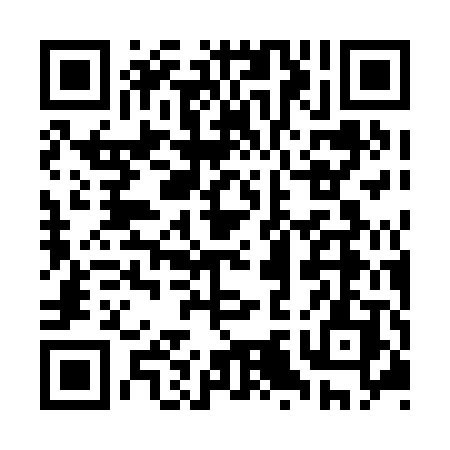 Prayer times for Domaine-des-Patriarches, Quebec, CanadaWed 1 May 2024 - Fri 31 May 2024High Latitude Method: Angle Based RulePrayer Calculation Method: Islamic Society of North AmericaAsar Calculation Method: HanafiPrayer times provided by https://www.salahtimes.comDateDayFajrSunriseDhuhrAsrMaghribIsha1Wed4:065:4312:535:558:059:422Thu4:045:4112:535:558:069:433Fri4:025:4012:535:568:079:454Sat4:005:3812:535:578:089:475Sun3:585:3712:535:588:109:496Mon3:565:3512:535:588:119:517Tue3:545:3412:535:598:129:538Wed3:525:3312:536:008:139:549Thu3:505:3112:536:018:159:5610Fri3:485:3012:536:018:169:5811Sat3:465:2912:536:028:1710:0012Sun3:445:2712:536:038:1810:0213Mon3:425:2612:536:048:2010:0414Tue3:415:2512:536:048:2110:0615Wed3:395:2412:536:058:2210:0716Thu3:375:2312:536:068:2310:0917Fri3:355:2212:536:068:2410:1118Sat3:345:2112:536:078:2510:1319Sun3:325:2012:536:088:2710:1520Mon3:305:1912:536:088:2810:1621Tue3:295:1812:536:098:2910:1822Wed3:275:1712:536:108:3010:2023Thu3:265:1612:536:108:3110:2124Fri3:245:1512:536:118:3210:2325Sat3:235:1412:536:118:3310:2526Sun3:215:1312:536:128:3410:2627Mon3:205:1312:536:138:3510:2828Tue3:185:1212:546:138:3610:3029Wed3:175:1112:546:148:3710:3130Thu3:165:1012:546:148:3810:3331Fri3:155:1012:546:158:3910:34